Министерство образования и науки Российской Федерации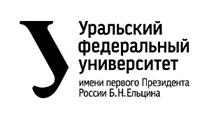 Федеральное государственное автономное образовательное учреждение высшего образования «Уральский федеральный университет имени первого Президента России Б. Н. Ельцина» (УрФУ) Институт радиоэлектроники и информационных технологий – РТФОТЧЕТо проектной работепо теме: Модуль системы освещения Умного домапо дисциплине: Проектный практикумКоманда: SAY Inc.Екатеринбург2023СОДЕРЖАНИЕВВЕДЕНИЕТехнологические тренды вносят свои коррективы во все сферы деятельности современного человека. С каждым годом информационные технологии все больше применяются для создания комфортного существования людей в повседневной жизни.Одним из наиболее перспективных направлений в сфере улучшения качества жизни людей является автоматизации простых бытовых вещей за счет системы Умный дом.Умный дом – это автоматизированная система управления всеми приборами в доме, которые объединены в единую экосистему. Основным преимуществом является возможность программирования системы таким образом, чтобы она автоматически настраивала рабочие параметры устройств в соответствии с потребностями или конкретными обстоятельствами. В настоящее время не существует единой системы, которая была бы удобна в использовании для людей разного социального положения, живущих в разных странах мира. Это связано с дороговизной качественного оборудования, которое также приоритетно не поддерживается в нашей стране. Отечественные аналоги на данный момент сильно уступают по удобству функционала и ограничены в возможности сопряжения с различным оборудованием.Целью нашего проекта стала разработка модуля управления системой освещения, который позволяет контролировать включение/выключение света как в отдельных комнатах, так и во всей квартире, а также предоставляет выбор цвета светодиодов через Web-интерфейс с наглядным отображением.Актуальность данной работы поддерживается как стремлением усилить комфорт пребывания людей дома, так и тенденцией на экономию ресурсов планеты. Благодаря удобному контролю системы возможно снизить потребление электроэнергии, что положительно скажется на экологии и бюджете.Для реализации проекта были поставлены следующие задачи:Проведение опроса с целью выявления целевой аудитории и наиболее актуальных направленийАнализ аналогов проекта, разбор функциональности, выявление положительных и отрицательных сторонОпределение MVP, который способен заинтересовать целевую аудиторию и конкурировать с другими системамиИзучение среды разработки и технической стороны системы ArduinoРазработка Web-интерфейса, позволяющего контролировать работу освещения и настраивать цветКОМАНДАСосновская Юлия Владимировна РИ-121001 – тимлидФедосеев Александр Артемович РИ-121001 – разработчикБелякова Алена Эдуардовна РИ-121001 – аналитикЦЕЛЕВАЯ АУДИТОРИЯДля определения целевой аудитории и их потребностей, нами был проведен опрос в Google Forms, результаты которого мы составили согласно методике 5W Марка Шеррингтона. Это наиболее распространенный способ определения целевой аудитории и психологических характеристик, которыми обладают потенциальные потребители. Сегментация рынка проводится по 5 вопросам:а) Что? (Тип товара)Мы предлагаем модуль системы освещения, управляемый при помощи Web-интерфейса. Пользователь может управлять включением/выключением освещения в отдельных комнатах и выбирать цвет подсветки.б) Кто? (Тип потребителя)Наша целевая аудитория – студенты и работающие люди. Акцент сделан именно на этих группах, так как, исходя из опроса, именно они в современном мире являются самыми занятыми. 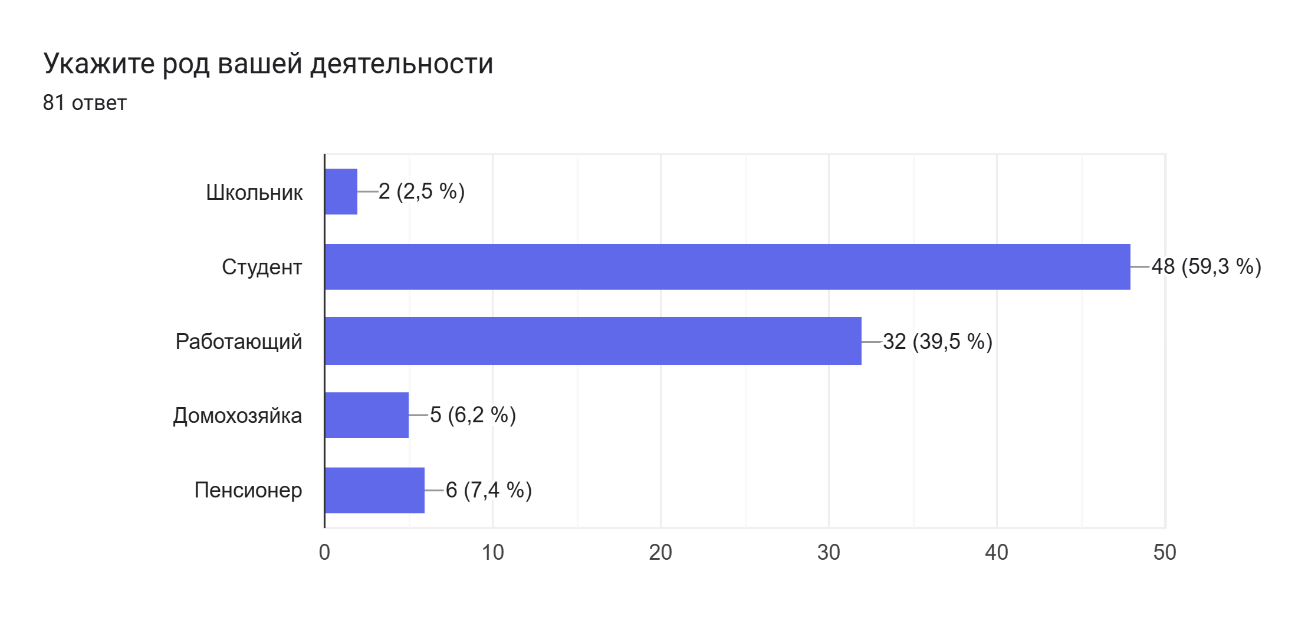 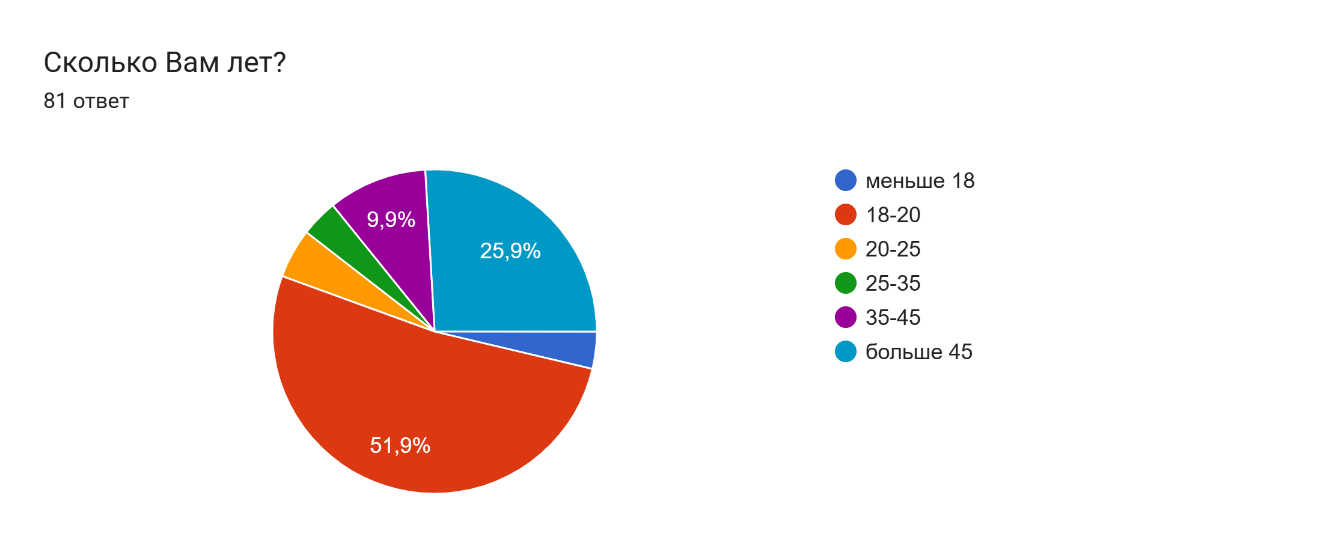 в) Почему? (Тип мотивации к совершению покупки и потребления)Автоматизация простых бытовых процессов поможет потребителям освободить немного свободного времени для более важных дел. Было выяснено, что множество людей хотели бы использовать систему Умный дом в своей повседневной жизни, а из тех, кто уже взаимодействовал с подобными системами, большинство остались довольны данным опытом. 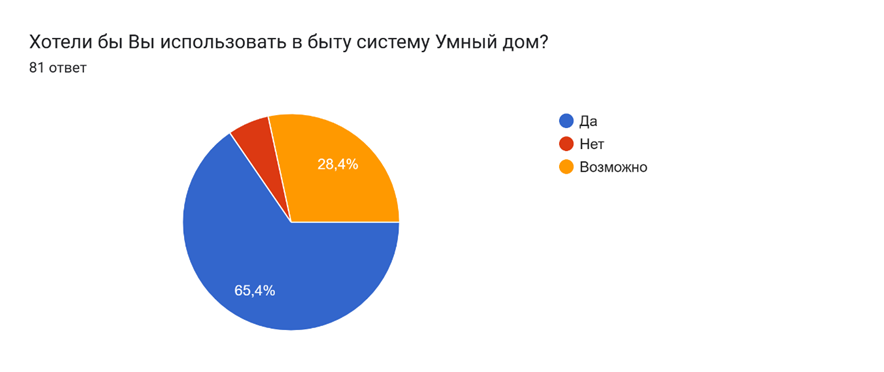 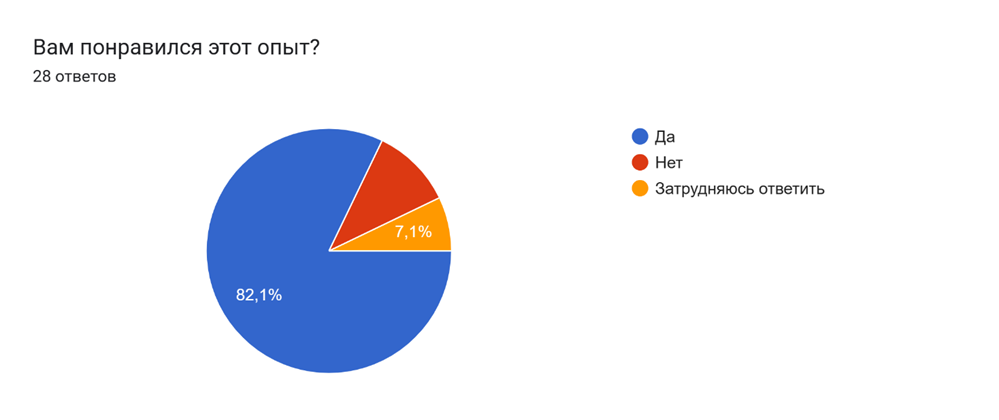 Также, согласно статистике, на первом месте для респондентов стоит автоматизация самых базовых повседневных процессов, таких как система освещения, рассматриваемая в нашем проекте.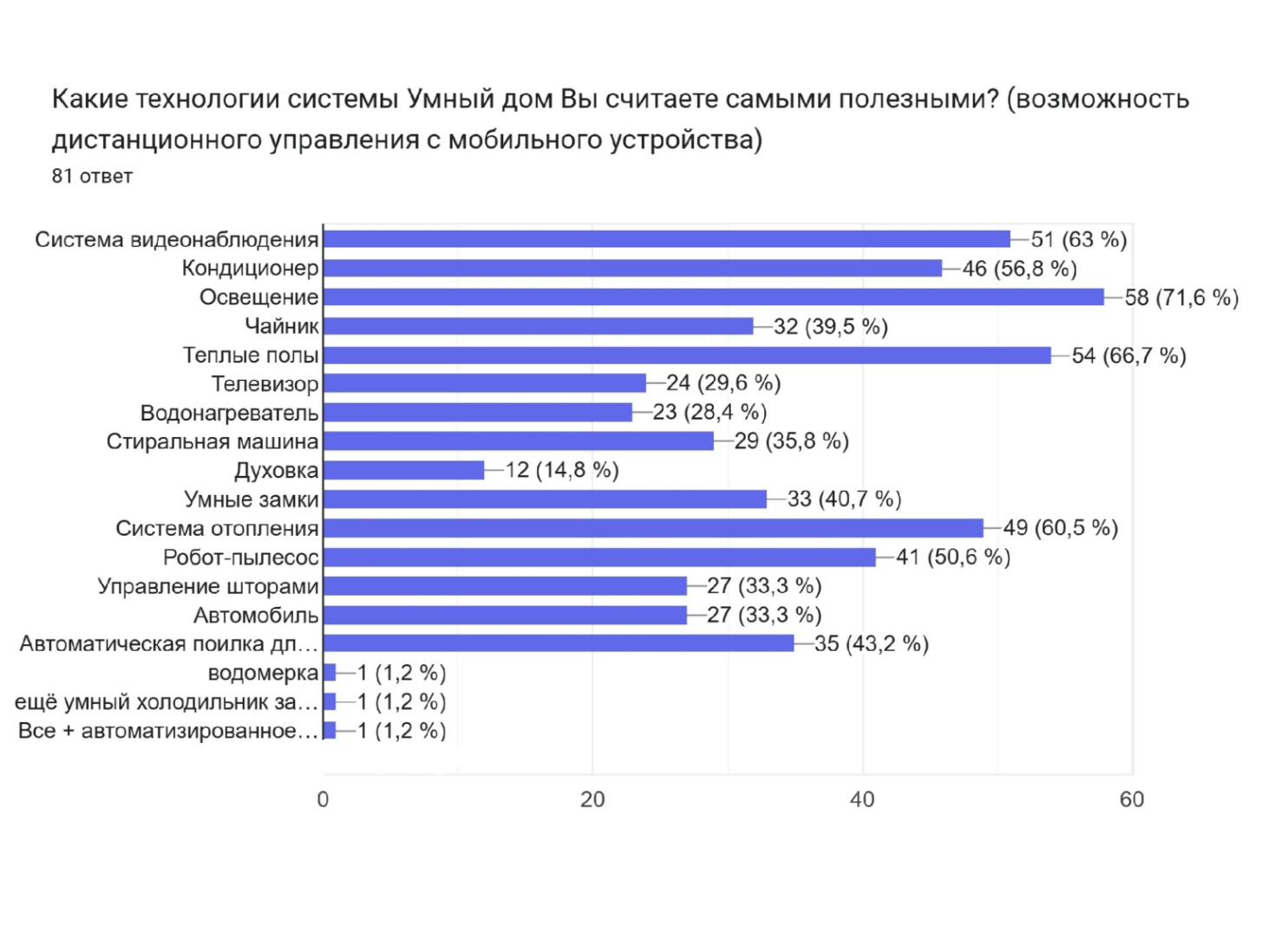 г) Когда? (Ситуация, в которой приобретается продукт)Нашим продуктом потребитель будет пользоваться при желании дистанционно управлять освещением в непосредственном отдалении от настенных выключателей или для проверки выключения света, выходя из дома.д) Где? (Место, в котором происходит принятие решения об использовании продукта)Нашей точкой контакта с клиентом выступает Web-интерфейс, который можно запустить с любого устройства, имеющего доступ к Интернету. Это позволяет пользователю использовать наш продукт в любое время в любом месте. КАЛЕНДАРНЫЙ ПЛАН ПРОЕКТАНазвание проекта: Модуль системы освещения Умного дома SAYРуководитель проекта: Самарин Михаил ПетровичОПРЕДЕЛЕНИЕ ПРОБЛЕМЫМы воспользовались рядом эффективных способов выявления основных проблем потребителей:Провели опрос, по итогам которого выявили нежелание людей заморачиваться с базовыми делами по приходе домой после работы или учебыПроанализировали конкурентов, оценив положительные и отрицательные стороныИзучили форумы и отзывы, определив, что является приоритетом для потенциальных пользователейРассмотрев и обобщив данную информацию, мы выявили проблему – отсутствие комфорта при использовании привычных бытовых вещей и удобства управления различным оборудованием дома или квартиры.Поэтому главной задачей продукта будет являться автоматизация самых простых задач с целью исключения дополнительного воздействия на психоэмоциональное состояние человека со стороны бытовых процессов.ПОДХОДЫ К РЕШЕНИЮ ПРОБЛЕМЫДля решения выявленной проблемы конкретно в данном проекте мы решили рассмотреть один из самых востребованных базовых компонентов системы Умный дом – модуль системы освещения.Основными причинами проблемы являются:Дорогостоящее качественное оборудованиеОтсутствие доступа к системам иностранного производстваНеудобные сервисы управления Для решения проблемы было выявлено несколько направлений проектировки модуля:Модуль освещения, который автоматически контролирует включение/выключение света при нахождении человека в комнате благодаря датчикам движения, а через Web-приложение возможно настраивать время работы освещения и управлять работой определенных лампочек.Особенности: удобство в наличии выбора времени и в отсутствии необходимости управлять освещением вручную, но возможные трудности с качественным устройством автоматизации.Модуль освещения, управляемый через Web-интерфейс, который поддерживает управление включением/выключением освещения в отдельных комнатах и во всей квартире сразу и предоставляет выбор цвета светодиодов и наглядное отображение состояния света на плане квартиры.Особенности: преимущество в наличии понятного отображения работы освещения на схеме помещения и большего функционала на дистанционном управлении.Исходя из составленных решений, мы остановили свой выбор на втором варианте, посчитав его более актуальным и перспективным. Также наш продукт будет сопровождать светодиодная матрица, представляющая из себя макет квартиры.ИЗУЧЕНИЕ АНАЛОГОВНиже приведены характеристики относительно направленности нашего проекта систем распространенных умных домов.Amazon AlexaС помощью розетки Smart Plug (управляется голосом или через приложение) можно подключить любую бытовую технику, контролировать работу электроприборовБольшой выбор осветительных приборов (существует даже отдельная категория декоративного освещения)Высокая стоимость и недоступность многих устройств в РоссииGoogle HomeВозможность управлять тысячами устройствБольшинство функций управляются исключительно голосом (приоритетно на английском языке)Отсутствие каких-либо сценариев и автоматизаций (например, невозможно настроить длительность работы освещения)Умный дом от ЯндексаГолосовой помощник на русском языкеОграниченный выбор устройств (например, из осветительных приборов существуют только умные лампочки)Слабые сценарии, основанные на «включить» и «выключить» (нет возможности настраивать режим работы освещения под свои желания)Контроль за умным домом доступен только в голосовом ассистенте и через неудобный плагин внутри приложения ЯндексаМы предлагаем систему, которая будет практичной. Наше решение в современных реалиях будет более бюджетным и доступным для русскоязычных пользователей среднего класса по сравнению с распространенными зарубежными аналогами и российскими системами с неудобным интерфейсом приложений.ТРЕБОВАНИЯ К ПРОДУКТУ И MVPТребования клиентов: Web-интерфейс, через который контролируется работа модуля освещения системы Умный дом.Функциональные требования: модуль системы освещения, управляемый через Web-интерфейс, имеющий функции включения/выключения света во всех комнатах вместе и в каждой по-отдельности, выбора цвета светодиодов и отображения работы освещения на плане квартиры.Нефункциональные требования: удобный и понятный интерфейс, возможность использования с любого устройства, имеющего доступ к Интернету.Производственные требования: макет квартиры, состоящий из разбитых на группы светодиодов, имитирующих лампочки в разных комнатах, и план квартиры, отображенный на светодиодной матрице.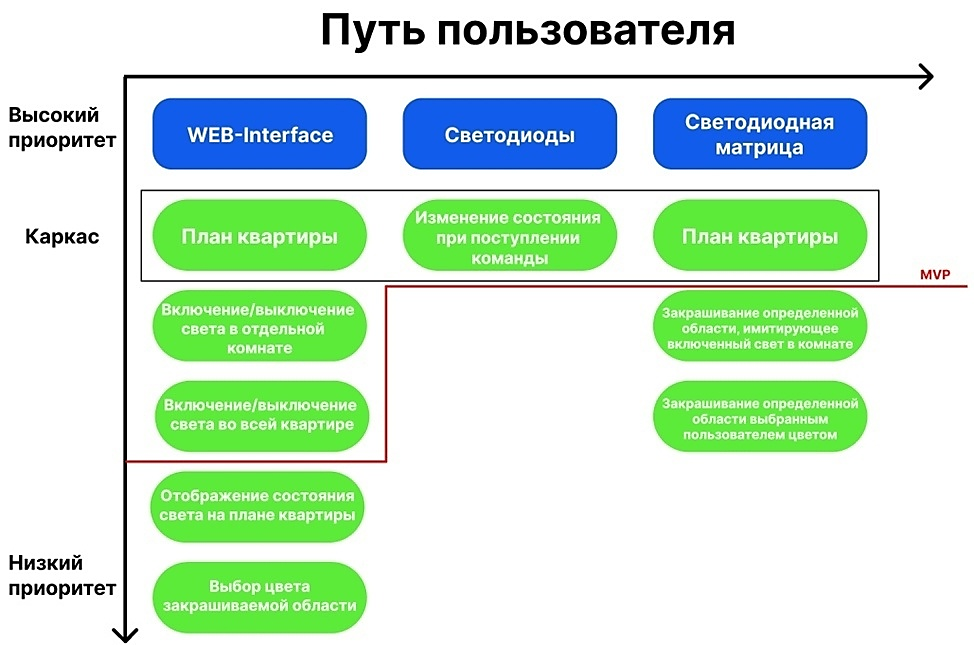 СТЕК ДЛЯ РАЗРАБОТКИПлатформа для написания кода – Arduino IDEЯзык программирования – C++Платформа для выгрузки и хранения кода – GitHub Платформа для распределения задач и хранения файлов – TrelloПрограмма для проведения опроса – Google FormsСтек технологий для Web-интерфейса – HTML, CSS, JavaScriptПРОТОТИПИРОВАНИЕСхема модуля: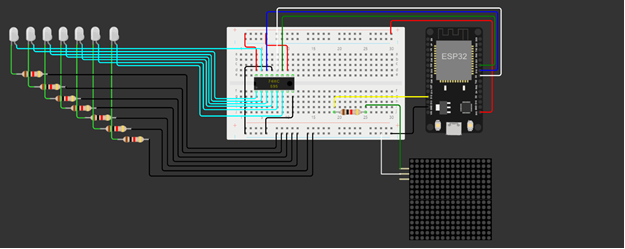 Web-интерфейс: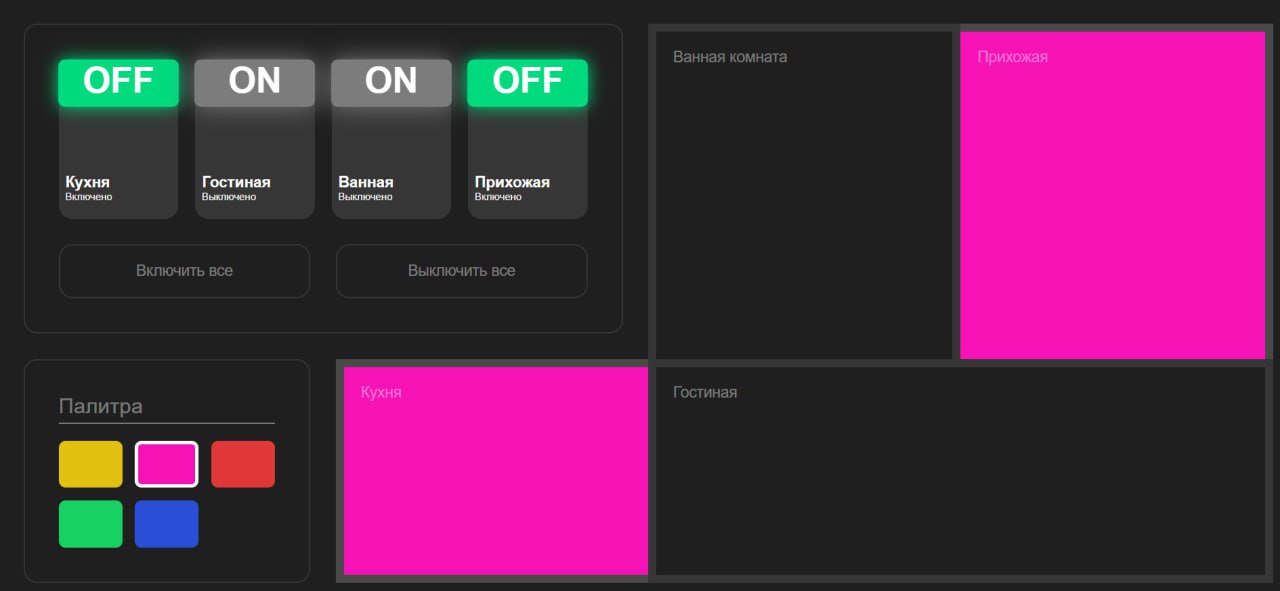 Схема квартиры на светодиодной матрице: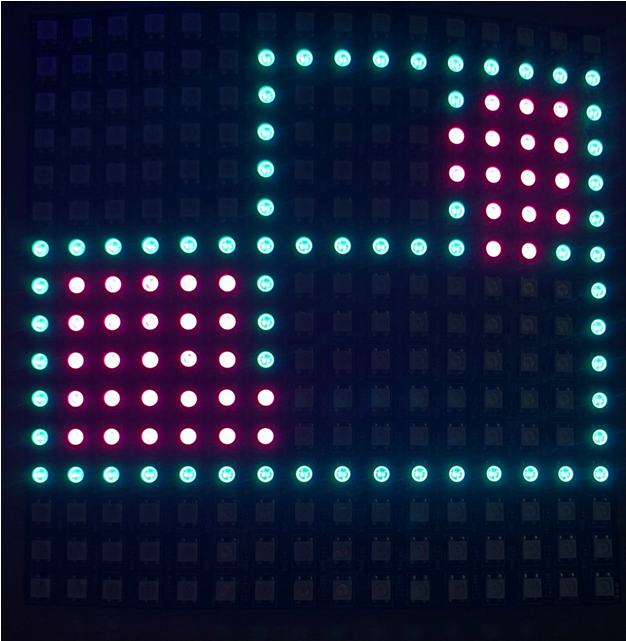 Разбитые на группы светодиоды, имитирующие лампочки в разных комнатах, управляемые дистанционно 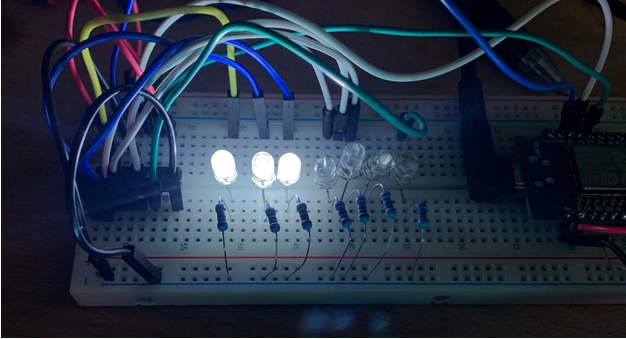 РАЗРАБОТКА СИСТЕМЫАлгоритм работы Web-интерфейса:Управление светом в отдельной комнатеВключение/выключение света во всей квартиреВыбор цвета освещения из палитрыПросмотр отображения работы освещения на плане квартирыЭтапы разработки модуля:1.	Работа с ESP8266 и светодиодами; подключение светодиодов к ESP8266 и управление ими через консоль Arduino IDE2.	Создание сайта3.	Подключение светодиодной матрицы4.	Написание программы для включения и отображения границ квартиры для светодиодной матрицы5.	Написание программы для обработки микроконтроллером запросов с сайта и управления светодиодами и светодиодной матрицей (превращение ESP8266 в сервер)ЗАКЛЮЧЕНИЕВ ходе нашей проектной работы были рассмотрены проблемы пользователей, связанные с недостаточным комфортом в повседневной жизни и использованием некачественной технологической продукции.Частным решением данной проблемы и целью нашего проекта стала разработка модуля системы освещения, в котором реализовано пользовательское управление освещением через Web-интерфейс.В ходе реализации продукта были оценены аналоги. У данных систем мы выявили достоинства, которые попытались перенять, а также недостатки, которые стремились исключить.Была проанализирована целевая аудитория и установлено, что данное направление информационной сферы интересно как новым пользователям, так и людям, уже имевшим опыт с аналогичными системами. Не менее важным пунктом было определение формата MVP и его функций, благодарю чему усилилась осознанность следованию календарному плану работ.В проектной работе затрагиваются обязательные вопросы эффективной работоспособности всех компонентов, в частности, вопросы качественных показателей и вариативности подходов, вопросы тестирования. Использованные технические решения при необходимости позволяют дорабатывать и адаптировать функционал в различных решениях.Успешное выполнение каждой из поставленных задач позволило создать итоговый продукт в таком виде, в котором он есть сейчас. На данный момент система готова к запуску и тестированию на реальных пользователях. СПИСОК ЛИТЕРАТУРЫСамарин, М. П. Программа дополнительной подготовки студентов по курсу основы электроники/Arduino. Практический курс. –  Екатеринбург: Изд-во УрФУ, 2020. – 150 с.Google Home против Amazon Echo: что лучше? – Умный дом / URL: https://mediadoma.com/google-home-protiv-amazon-echo-chto-luchshe-umnyj-dom#Ekosistema_Amazon_EchoЯндекс: умный дом по-взрослому / URL: https://habr.com/ru/articles/465537/ Документация по GitHub. Обучающие ресурсы по Git и GitHub. / URL: https://docs.github.com/ru/get-started/quickstart/git-and-github-learning-resourcesESP8266. Начало работы, особенности. / URL: https://alexgyver.ru/lessons/esp8266/?ysclid=lhnda4jtm0844015979№НазваниеОтветственныйДлительностьДата началаВременные рамки проекта, неделиВременные рамки проекта, неделиВременные рамки проекта, неделиВременные рамки проекта, неделиВременные рамки проекта, неделиВременные рамки проекта, неделиВременные рамки проекта, неделиВременные рамки проекта, неделиВременные рамки проекта, неделиВременные рамки проекта, неделиВременные рамки проекта, неделиВременные рамки проекта, неделиВременные рамки проекта, недели№НазваниеОтветственныйДлительностьДата начала12345678910111213АнализАнализАнализАнализАнализАнализАнализАнализАнализАнализАнализАнализАнализАнализАнализАнализАнализАнализ1.1Определение проблемыБелякова А.Э.4 дня06.03.231.2Выявление целевой аудиторииБелякова А.Э.1 неделя06.03.231.3Конкретизация проблемыСосновская Ю.В.3 дня10.03.231.4Подходы к решению проблемыБелякова А.Э.1 неделя13.03.231.5Анализ аналоговБелякова А.Э.1 неделя13.03.231.6Формулировка целиСосновская Ю.В.4 дня20.03.231.7Определение платформы и стека для разработкиФедосеев А.А.5 дней20.03.231.8Формулирование требований к MVP и продуктуФедосеев А.А.1 неделя27.03.231.9Определение задач и плана работСосновская Ю.В.1,5 недели27.03.23ПроектированиеПроектированиеПроектированиеПроектированиеПроектированиеПроектированиеПроектированиеПроектированиеПроектированиеПроектированиеПроектированиеПроектированиеПроектированиеПроектированиеПроектированиеПроектированиеПроектированиеПроектирование2.1Архитектура системы (компоненты, модули системы)Федосеев А.А.1 неделя03.04.232.2Разработка сценариев использования системыФедосеев А.А.4 дня06.04.232.3Прототипы интерфейсаФедосеев А.А.1 неделя10.04.232.4Изучение языка программирования и среды развертыванияФедосеев А.А.2 недели17.04.23РазработкаРазработкаРазработкаРазработкаРазработкаРазработкаРазработкаРазработкаРазработкаРазработкаРазработкаРазработкаРазработкаРазработкаРазработкаРазработкаРазработкаРазработка3.1Написание программы Федосеев А.А.3 недели24.04.233.2Оформление макетаФедосеев А.А.2 недели01.05.233.3Разработка Web-интерфейсаФедосеев А.А.1 неделя15.05.233.4Написание программы, обрабатывающей запросы с сайтаФедосеев А.А.1 неделя15.05.233.5Тестирование всей системыСосновская Ю.В.2 дня20.05.23ВнедрениеВнедрениеВнедрениеВнедрениеВнедрениеВнедрениеВнедрениеВнедрениеВнедрениеВнедрениеВнедрениеВнедрениеВнедрениеВнедрениеВнедрениеВнедрениеВнедрениеВнедрение4.1Оформление и внедрение продуктаФедосеев А.А.5 дней22.05.234.2Написание отчетаСосновская Ю.В.5 дней22.05.234.3Оформление презентацииСосновская Ю.В.1 неделя27.05.234.4Подготовка к защитеВся команда2 дня03.06.234.5Защита проекта Вся команда1 день17.06.23Критерии сравненияНаш продуктAmazon AlexaGoogle HomeЯндекс АлисаПонятный интерфейс приложенияданетданетНаличие голосового помощниканетдададаПоддержка русского языкаданетнетда